Задания для 8А и 8Б классаЗадание:  Среди приведённых ниже трёх чисел, записанных в различных системах счисления, найдите максимальное и запишите его в ответе в десятичной системе счисления. В ответе запишите только число, основание системы счисления указывать не нужно.2316, 328, 111102.Решение:Переведем каждое число в десятичную систему счисления2316=2*161+3*160=3510328=3*81+2*80=2610111102=1*24+1*23+1*22+1*21+0*20=3010Ответ: 352.  Среди приведённых ниже трёх чисел, записанных в различных системах счисления, найдите максимальное и запишите его в ответе в десятичной системе счисления. В ответе запишите только число, основание системы счисления указывать не нужно.3816, 758, 1101002.3.  Среди приведённых ниже трёх чисел, записанных в различных системах счисления, найдите максимальное и запишите его в ответе в десятичной системе счисления. В ответе запишите только число, основание системы счисления указывать не нужно.1416, 268, 110002.4.  Среди приведённых ниже трёх чисел, записанных в различных системах счисления, найдите максимальное и запишите его в ответе в десятичной системе счисления. В ответе запишите только число, основание системы счисления указывать не нужно.2416, 508, 1011002.5.  Среди приведённых ниже трёх чисел, записанных в различных системах счисления, найдите максимальное и запишите его в ответе в десятичной системе счисления. В ответе запишите только число, основание системы счисления указывать не нужно.5016, 1068, 10010102.6.  Среди приведённых ниже трёх чисел, записанных в различных системах счисления, найдите минимальное и запишите его в ответе в десятичной системе счисления. В ответе запишите только число, основание системы счисления указывать не нужно.5016, 1068, 10010102.7.  Среди приведённых ниже трёх чисел, записанных в различных системах счисления, найдите минимальное и запишите его в ответе в десятичной системе счисления. В ответе запишите только число, основание системы счисления указывать не нужно.4116, 778, 10000102.8.  Среди приведённых ниже трёх чисел, записанных в различных системах счисления, найдите минимальное и запишите его в ответе в десятичной системе счисления. В ответе запишите только число, основание системы счисления указывать не нужно.3216, 608, 1101102.9.  Среди приведённых ниже трёх чисел, записанных в различных системах счисления, найдите минимальное и запишите его в ответе в десятичной системе счисления. В ответе запишите только число, основание системы счисления указывать не нужно.2016, 368, 111002.10.  Среди приведённых ниже трёх чисел, записанных в различных системах счисления, найдите минимальное и запишите его в ответе в десятичной системе счисления. В ответе запишите только число, основание системы счисления указывать не нужно.1416, 178, 100112.11.  Среди приведённых ниже трёх чисел, записанных в различных системах счисления, найдите минимальное и запишите его в ответе в десятичной системе счисления. В ответе запишите только число, основание системы счисления указывать не нужно.4716, 1208, 10010112.12.  Среди приведённых ниже трёх чисел, записанных в различных системах счисления, найдите минимальное и запишите его в ответе в десятичной системе счисления. В ответе запишите только число, основание системы счисления указывать не нужно.6016, 1348, 11000012.13.  Среди приведённых ниже трёх чисел, записанных в различных системах счисления, найдите минимальное и запишите его в ответе в десятичной системе счисления. В ответе запишите только число, основание системы счисления указывать не нужно.3516, 718, 1101112.14.  Среди приведённых ниже трёх чисел, записанных в различных системах счисления, найдите максимальное и запишите его в ответе в десятичной системе счисления. В ответе запишите только число, основание системы счисления указывать не нужно.5916, 1268, 10111002.15.  Среди приведённых ниже трёх чисел, записанных в различных системах счисления, найдите максимальное и запишите его в ответе в десятичной системе счисления. В ответе запишите только число, основание системы счисления указывать не нужно.4116, 1078, 10000112.16.  Среди приведённых ниже трёх чисел, записанных в различных системах счисления, найдите максимальное и запишите его в ответе в десятичной системе счисления. В ответе запишите только число, основание системы счисления указывать не нужно.2616, 268, 111012.17.  Среди приведённых ниже трёх чисел, записанных в различных системах счисления, найдите минимальное и запишите его в ответе в десятичной системе счисления. В ответе запишите только число, основание системы счисления указывать не нужно.2816, 478, 1010102.18.  Среди приведённых ниже трёх чисел, записанных в различных системах счисления, найдите максимальное и запишите его в ответе в десятичной системе счисления. В ответе запишите только число, основание системы счисления указывать не нужно.2816, 478, 1010102.19.  Среди приведённых ниже трёх чисел, записанных в различных системах счисления, найдите максимальное и запишите его в ответе в десятичной системе счисления. В ответе запишите только число, основание системы счисления указывать не нужно.8116, 1728, 11100112.20.  Среди приведённых ниже трёх чисел, записанных в различных системах счисления, найдите максимальное и запишите его в ответе в десятичной системе счисления. В ответе запишите только число, основание системы счисления указывать не нужно.4916, 1028, 10001112.21.  Среди приведённых ниже трёх чисел, записанных в различных системах счисления, найдите минимальное и запишите его в ответе в десятичной системе счисления. В ответе запишите только число, основание системы счисления указывать не нужно.5516, 1248, 10101012.22.  Среди приведённых ниже трёх чисел, записанных в различных системах счисления, найдите минимальное и запишите его в ответе в десятичной системе счисления. В ответе запишите только число, основание системы счисления указывать не нужно.4616, 1068, 10001012.23.  Среди приведённых ниже трёх чисел, записанных в различных системах счисления, найдите минимальное и запишите его в ответе в десятичной системе счисления. В ответе запишите только число, основание системы счисления указывать не нужно.6716, 1508, 11010002.24.  Среди приведённых ниже трёх чисел, записанных в различных системах счисления, найдите минимальное и запишите его в ответе в десятичной системе счисления. В ответе запишите только число, основание системы счисления указывать не нужно.8116, 2038, 11111112.25.  Среди приведённых ниже трёх чисел, записанных в различных системах счисления, найдите минимальное и запишите его в ответе в десятичной системе счисления. В ответе запишите только число, основание системы счисления указывать не нужно.3316, 648, 1101002.26.  Среди приведённых ниже трёх чисел, записанных в различных системах счисления, найдите максимальное и запишите его в ответе в десятичной системе счисления. В ответе запишите только число, основание системы счисления указывать не нужно.5516, 2228, 1111229.  Среди приведённых ниже трёх чисел, записанных в различных системах счисления, найдите наибольшее и запишите его в ответе в десятичной системе счисления. В ответе запишите только число, основание системы счисления указывать не нужно.3616, 638, 111100230.  Среди приведённых ниже трёх чисел, записанных в различных системах счисления, найдите наибольшее и запишите его в ответе в десятичной системе счисления. В ответе запишите только число, основание системы счисления указывать не нужно.4716, 738, 101110231.  Среди приведённых ниже трёх чисел, записанных в различных системах счисления, найдите наименьшее и запишите его в ответе в десятичной системе счисления. В ответе запишите только число, основание системы счисления указывать не нужно.3616, 658, 111010232.  Среди приведённых ниже трёх чисел, записанных в различных системах счисления, найдите наименьшее и запишите его в ответе в десятичной системе счисления. В ответе запишите только число, основание системы счисления указывать не нужно.3916, 758, 111011233.  Среди приведённых ниже трёх чисел, записанных в десятичной системе счисления, найдите число, сумма цифр которого в восьмеричной записи наименьшая. В ответе запишите сумму цифр числа в восьмеричной записи.5510, 8310, 9110.34.  Среди приведённых ниже трёх чисел, записанных в десятичной системе счисления, найдите число, сумма цифр которого в восьмеричной записи наименьшая. В ответе запишите сумму цифр в восьмеричной записиэтого числа.8610, 9910, 10510.35.  Среди приведённых ниже трёх чисел, записанных в десятичной системе счисления, найдите число, в двоичной записи которого наименьшее количество единиц. В ответе запишите количество единиц в двоичной записи этого числа.5910, 7110, 8110.36.  Среди приведённых ниже трёх чисел, записанных в десятичной системе счисления, найдите число, в двоичной записи которого наименьшее количество единиц. В ответе запишите количество единиц в двоичной записи этого числа.10010, 9010, 8010.№ п/пТемаПараграф учебника, рекомендуемые электронные ресурсы (при наличии)Вопросы, виды заданий, выносимых на контроль Срок сдачи работыКомментарии к заданию1Системы счисленияВыполнить задание, согласно своему номеруДо 15.05.2023 включительноОбразец решения и комментарии к нему смотри ниже таблицыФамилия 8АНомер заданияФамилия 8БНомер задания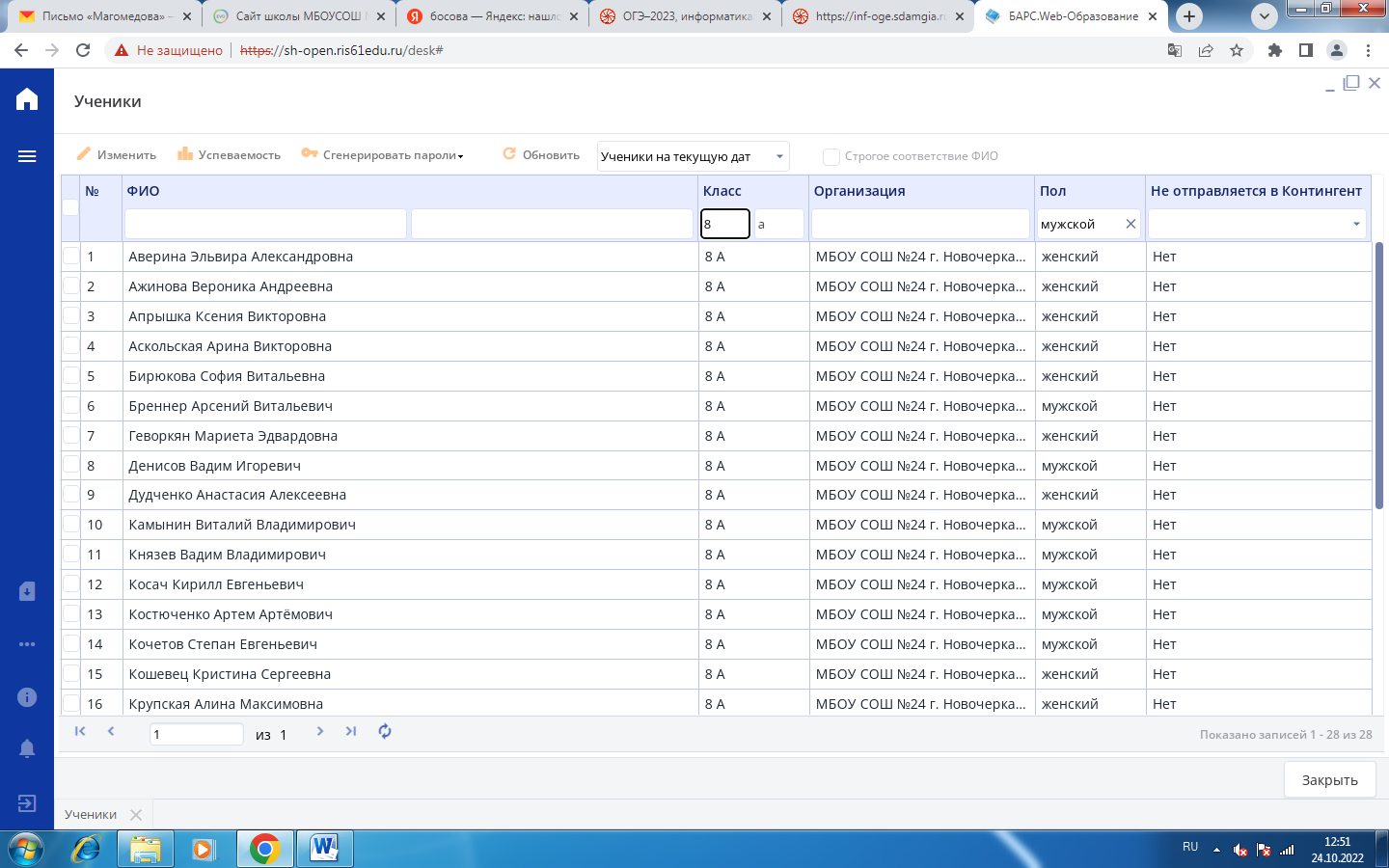 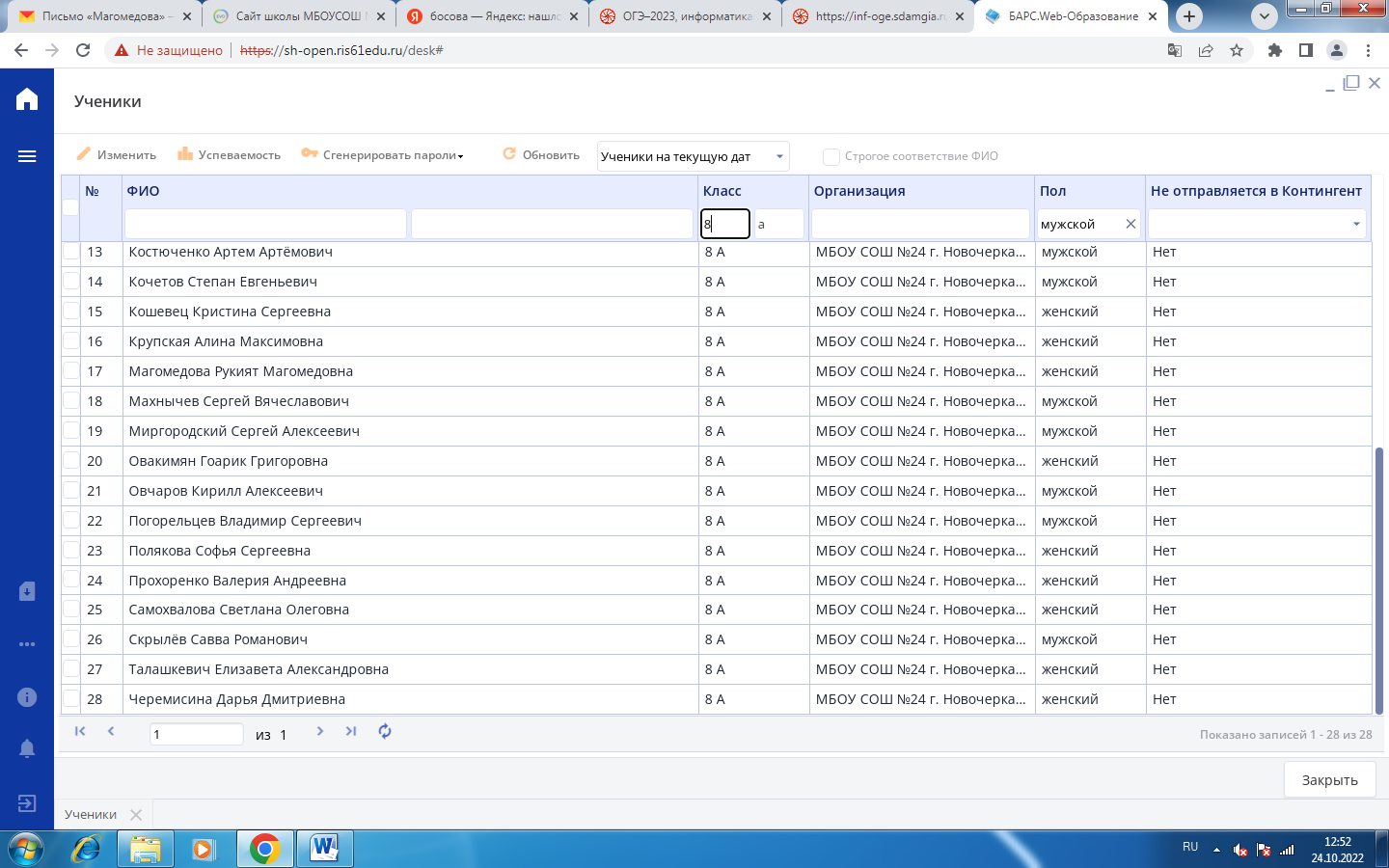 2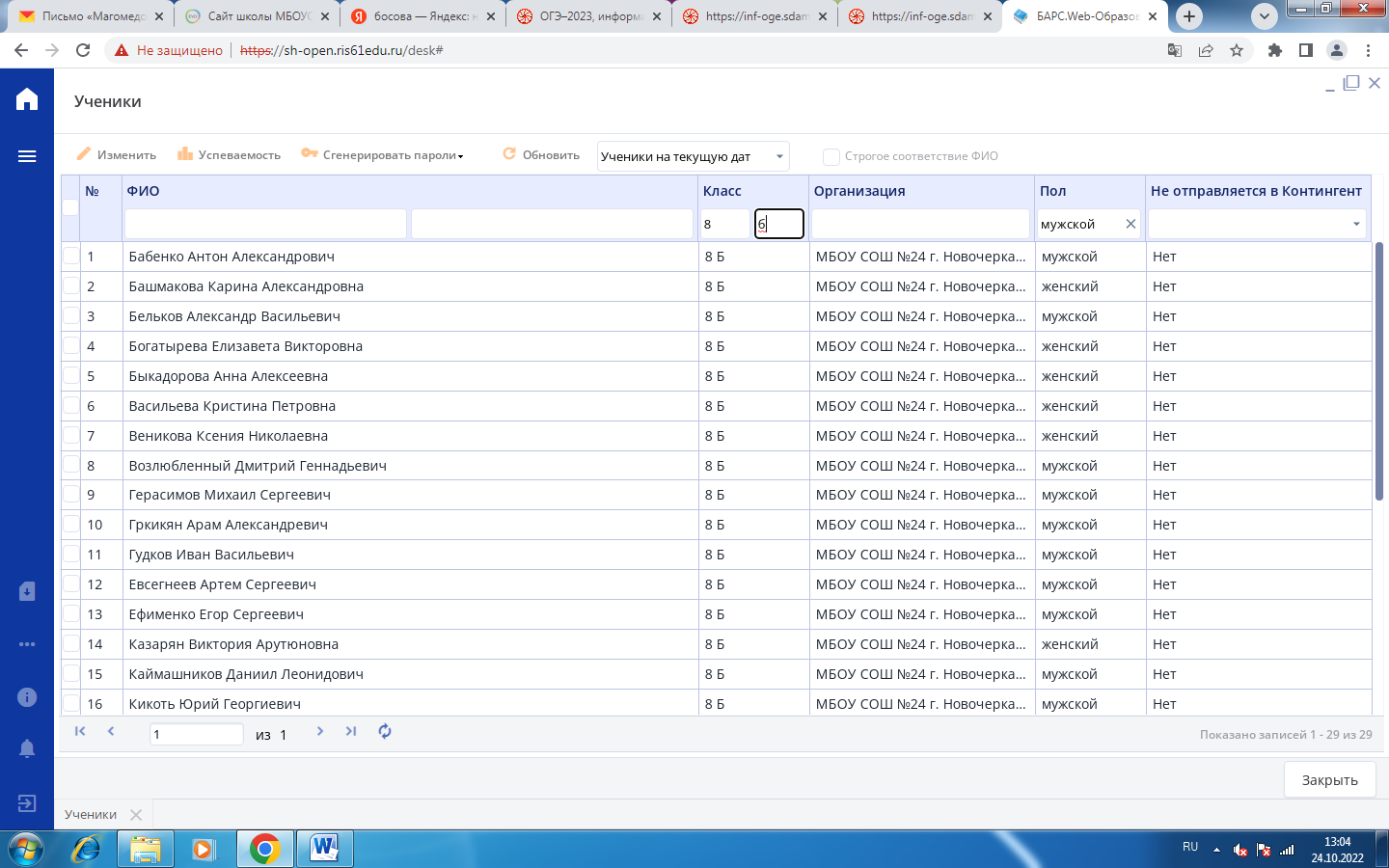 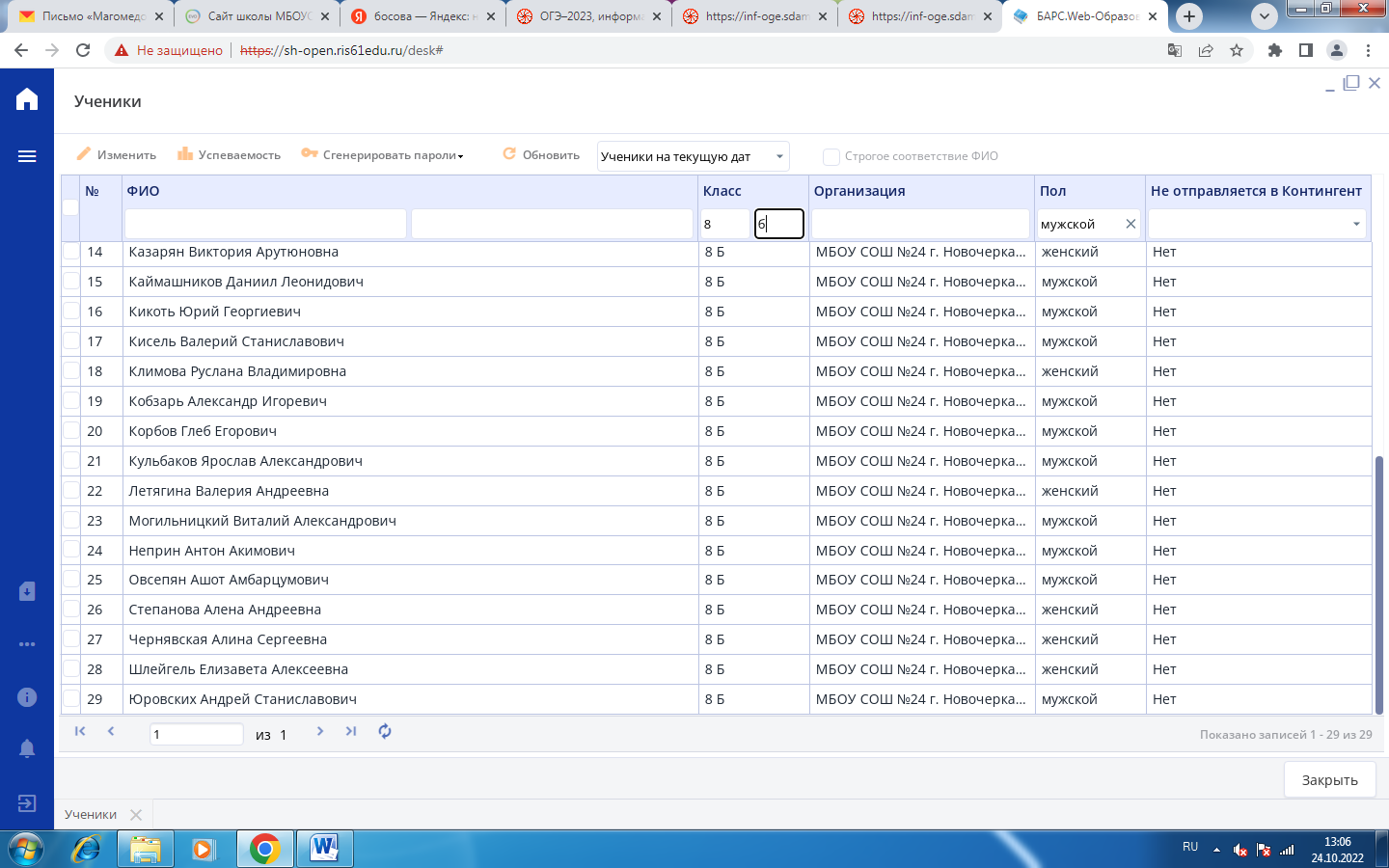 1831945206217228239101125261213293014151631323334Дунайцева1735